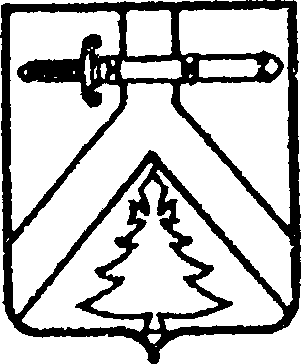 АДМИНИСТРАЦИЯ АЛЕКСЕЕВСКОГО СЕЛЬСОВЕТАКУРАГИНСКОГО РАЙОНА КРАСНОЯРСКОГО КРАЯ                                  ПОСТАНОВЛЕНИЕ00.00.2019                                     с. Алексеевка                                    № ПроектОб утверждении порядка формированияперечня налоговых расходов и оценкиналоговых расходов в МО Алексеевский сельсоветВ соответствии со ст. 174.3 Бюджетного кодекса Российской Федерации, руководствуясь Уставом муниципального образования Алексеевский сельсовет, ПОСТАНОВЛЯЮ:1. Утвердить Порядок формирования перечня налоговых расходов МО Алексеевский сельсовет и оценки налоговых расходов муниципального образования согласно приложению к настоящему Постановлению.        2. Контроль за  исполнением  данного  Постановления оставляю  за  собой.       3.  Опубликовать  постановление  в газете «Алексеевские вести» и на  «Официальном  интернет - сайте администрации Алексеевского сельсовета» (Alekseevka.bdu.su).        4. Постановление вступает в силу со дня его официального опубликования (обнародования), но не ранее 1 января 2020 года    Глава сельсовета                                                                     М.В. Романченко Приложение к Постановлениюот 00.00.2019 № ПроектПОРЯДОКФОРМИРОВАНИЯ ПЕРЕЧНЯ НАЛОГОВЫХ РАСХОДОВ МО АЛЕКСЕЕВСКИЙ СЕЛЬСОВЕТ  И ОЦЕНКИ НАЛОГОВЫХРАСХОДОВ МУНИЦИПАЛЬНОГО ОБРАЗОВАНИЯI. Общие положения1. Настоящий Порядок определяет порядок формирования перечня налоговых расходов МО Алексеевский сельсовет.2. В целях настоящего Порядка применяются следующие понятия:«куратор налогового расхода» - орган местного самоуправления, ответственный в соответствии с полномочиями, установленными нормативными правовыми актами муниципального образования, за достижение соответствующих налоговому расходу целей муниципальной программы муниципального образования и (или) целей социально-экономического развития, не относящихся к муниципальным программам муниципального образования;«нормативные характеристики налоговых расходов» - сведения о положениях нормативных правовых актов, которыми предусматриваются налоговые льготы, наименование налогов по которым установлены льготы, категориях плательщиков, для которых предусмотрены льготы, а также иные характеристики по перечню согласно приложению к настоящему Порядку;«паспорт налогового расхода» - совокупность данных о нормативных, фискальных и целевых характеристиках налогового расхода, составляемый куратором налогового расхода;«перечень налоговых расходов» - документ, содержащий сведения о распределении налоговых расходов муниципального образования в соответствии с целями муниципальных программ муниципального образования, структурных элементов муниципальных программ муниципального образования и (или), целями социально-экономической политики муниципального образования, не относящимися к муниципальным программам муниципального образования, а также о кураторах налоговых расходов;«социальные налоговые расходы» - целевая категория налоговых расходов, включающая налоговые расходы, предоставляемые отдельным социально незащищенным группам населения;«стимулирующие налоговые расходы»- целевая категория налоговых расходов, предполагающих стимулирование экономической активности субъектов предпринимательской деятельности и последующее увеличение доходов местного бюджета;«технические налоговые расходы» - целевая категория налоговых расходов, предполагающих уменьшение расходов плательщиков, имеющих право на льготы, финансовое обеспечение которых осуществляется в полном объеме или частично за счет местного бюджета;«целевые характеристики налоговых расходов» - сведения о целевой категории налоговых расходов, целях предоставления плательщикам налоговых льгот, а также иные характеристики, предусмотренные приложением к настоящему Порядку;«фискальные характеристики налоговых расходов» - сведения об объеме льгот, предоставленных плательщикам, о численности получателей льгот, об объеме налогов, сборов, задекларированных ими для уплаты в местный бюджет, а также иные характеристики, предусмотренные приложением к настоящему Порядку.3. В целях оценки налоговых расходов Администрация МО Алексеевский сельсовет  (далее – Администрация):1) формирует перечень налоговых расходов МО Алексеевский сельсовет;2) обеспечивает сбор и формирование информации о нормативных, целевых и фискальных характеристиках налоговых расходов МО Алексеевский сельсовет, необходимой для проведения их оценки, в том числе формирует оценку объемов налоговых расходов за отчетный финансовый год, а также оценку объемов налоговых расходов на текущий финансовый год, очередной финансовый год и плановый период;3) определяет правила формирования информации о нормативных, целевых и фискальных характеристиках налоговых расходов, подлежащей включению в паспорта налоговых расходов МО Алексеевский сельсовет;4) определяет порядок обобщения результатов оценки эффективности налоговых расходов, проводимой кураторами налоговых расходов.4. В целях оценки налоговых расходов МО Алексеевский сельсовет главные администраторы доходов бюджета представляют в Администрацию информацию о фискальных характеристиках налоговых расходов за отчетный финансовый год, а также информацию о стимулирующих налоговых расходах за 6 лет, предшествующих отчетному финансовому году.5. В целях оценки налоговых расходов МО Алексеевский сельсовет кураторы налоговых расходов:1) формируют паспорта налоговых расходов, содержащие информацию, предусмотренную приложением к настоящему Порядку;2) осуществляют оценку эффективности налоговых расходов и направляют результаты такой оценки в Администрацию.II. Формирование перечня налоговых расходов6. Проект перечня налоговых расходов на очередной финансовый год и плановый период формируется Администрацией до 25 марта и направляется на согласование ответственным исполнителям муниципальных программ МО Алексеевский сельсовет, а также иным организациям, которые предлагается закрепить в качестве кураторов налоговых расходов.7. Органы и организации, указанные в пункте 6 настоящего Порядка до 5 апреля  рассматривают проект перечня налоговых расходов на предмет предлагаемого распределения налоговых расходов в соответствии с целями муниципальных программ МО Алексеевский сельсовет, структурных элементов муниципальных программ и (или), целями социально-экономической политики МО Алексеевский сельсовет и определения кураторов налоговых расходов.Замечания и предложения по уточнению проекта перечня налоговых расходов направляются в Администрацию.В случае если указанные замечания и предложения предполагают изменения куратора налогового расхода, замечания и предложения подлежат согласованию с предлагаемым куратором налогового расхода и направляются в Администрацию в течение срока, указанного в абзаце первом настоящего пункта.В случае если эти замечания и предложения не направлены в Администрацию в течение срока, указанного в абзаце первом настоящего пункта, проект перечня считается согласованным.В случае если замечания и предложения по уточнению проекта перечня налоговых расходов не содержат предложений по уточнению предлагаемого распределения налоговых расходов в соответствии с целями муниципальных программ МО Алексеевский сельсовет, структурных элементов муниципальных программ и (или) целями социально-экономической политики, не относящимся к муниципальным программам, проект перечня налоговых расходов считается согласованным в соответствующей части.Согласование проекта перечня налоговых расходов в части позиций, изложенных идентично позициям перечня налоговых расходов на текущий финансовый год и плановый период, не требуется, за исключением случаев внесения изменений в перечень муниципальных программ МО Алексеевский сельсовет, структурные элементы муниципальных программ и (или) случаев изменения полномочий органов, организаций, указанных в пункте 6 настоящего Порядка.При наличии разногласий по проекту перечня налоговых расходов Администрация до 20 апреля обеспечивает проведение согласительных совещаний с соответствующими органами, организациями. Разногласия, не урегулированные по результатам таких совещаний до 30 апреля, рассматриваются Главой МО Алексеевский сельсовет.8. В срок не позднее 7 рабочих дней после завершения процедур, указанных в пункте 7 настоящего Порядка, перечень налоговых расходов считается сформированным и размещается на официальном сайте Администрации МО Алексеевский сельсовет в информационно-телекоммуникационной сети «Интернет».9. В случае внесения в текущем финансовом году изменений в перечень муниципальных программ, структуру муниципальных программ и (или) изменения полномочий органов, организаций, указанных в пункте 6 настоящего Порядка, затрагивающих перечень налоговых расходов, кураторы налоговых расходов в срок не позднее 10 рабочих дней с даты соответствующих изменений направляют в Администрацию соответствующую информацию для уточнения указанного перечня.10. Уточненный перечень налоговых расходов формируется в срок до 1 октября текущего финансового года (в случае уточнения структуры муниципальных программ в рамках формирования проекта решения о бюджете МО Алексеевский сельсовет на очередной финансовый год и плановый период) и до 15 декабря текущего финансового года (в случае уточнения структуры муниципальных программ в рамках рассмотрения и утверждения проекта решения о бюджете МО Алексеевский сельсовет на очередной финансовый год и плановый период).III. Порядок оценки налоговых расходов11. Методики оценки эффективности налоговых расходов разрабатываются кураторами налоговых расходов и утверждаются Администрацией МО Алексеевский сельсовет12. В целях оценки эффективности налоговых расходов Администрация формирует и направляет ежегодно, до 15 ноября, кураторам налоговых расходов оценку объемов налоговых расходов за отчетный финансовый год, оценку объемов налоговых расходов на текущий финансовый год, очередной финансовый год и плановый период, а также информацию о значениях фискальных характеристик налоговых расходов на основании информации главных администраторов доходов бюджета МО Алексеевский сельсовет. Оценка эффективности налоговых расходов осуществляется кураторами налоговых расходов и включает:1) оценку целесообразности налоговых расходов;2) оценку результативности налоговых расходов.13. Критериями целесообразности налоговых расходов являются:1) соответствие налоговых расходов целям муниципальных программ, структурных элементов муниципальных программ и (или) целям социально-экономической политики МО Алексеевский сельсовет, не относящимся к муниципальным программам;2) Востребованность плательщиками представленных льгот, которая характеризуется соотношением численности плательщиков, воспользовавшихся правом на льготы, и общей численности плательщиков за пятилетний период.14. В случае несоответствия налоговых расходов муниципального образования хотя бы одному из критериев, указанных в пункте 13 настоящего Порядка, куратору налоговых расходов надлежит представить в Администрацию предложения о сохранении (уточнении, отмене) льгот для плательщиков.15. В качестве критерия результативности налоговых расходов муниципального образования определяется как минимум один показатель (индикатор) достижений целей муниципальной программы МО Алексеевский сельсовет и (или) целей социально-экономической политики муниципального образования, не относящихся к муниципальным программам, либо иной показатель (индикатор), на значение которого оказывают влияние налоговые расходы МО Алексеевский сельсовет.Оценке подлежит вклад предусмотренных для плательщиков льгот в изменение значения показателя (индикатора) достижений целей муниципальной программы МО Алексеевский сельсовет и (или) целей социально-экономической политики МО Алексеевский сельсовет, не относящихся к муниципальным программам, который рассчитывается как разница между значением указанного показателя (индикатора) с учетом льгот и значением указанного показателя (индикатора) без его учета.16. Оценка результативности налоговых расходов МО Алексеевский сельсовет  включает оценку бюджетной эффективности налоговых расходов муниципального образования.17. В целях оценки бюджетной эффективности налоговых расходов МО Алексеевский сельсовет осуществляется сравнительный анализ результативности предоставления льгот и результативности применения альтернативных механизмов достижения целей муниципальной программы муниципального образования и (или) целей социально-экономической политики МО Алексеевский сельсовет, не относящихся к муниципальным программам МО Алексеевский сельсовет, включающий сравнение объемов расходов бюджета МО Алексеевский сельсовет в случае применения альтернативных механизмов достижения целей муниципальной программы МО Алексеевский сельсовет и (или) целей социально-экономической политики МО Алексеевский сельсовет, не относящихся к муниципальным программам муниципального образования, и объемов предоставленных льгот (расчет прироста показателя (индикатора) достижения целей муниципальной программы муниципального образования и (или) целей социально-экономической политики муниципального образования, не относящихся к муниципальным программам муниципального образования, на 1 рубль налоговых расходов муниципального образования и на 1 рубль расходов бюджета муниципального образования для достижения того же показателя (индикатора) в случае применения альтернативных механизмов).18. В качестве альтернативных механизмов достижения целей муниципальных программ МО Алексеевский сельсовет и (или) целей социально-экономической политики, не относящихся к муниципальным программа могут учитываться в том числе:субсидии или иные формы непосредственной финансовой поддержки плательщиков, имеющих право на льготы, за счет средств бюджета МО Алексеевский сельсовет;предоставление муниципальных гарантий муниципального образования по обязательствам плательщиков, имеющих право на льготы;совершенствование нормативного регулирования и (или) порядка осуществления контрольно-надзорных функций в сфере деятельности плательщиков, имеющих право на льготы;б) оценка совокупного бюджетного эффекта (самоокупаемости) налоговых расходов (в отношении стимулирующих налоговых расходов муниципального образования).19. Оценка совокупного бюджетного эффекта (самоокупаемости) стимулирующих налоговых расходов муниципального образования определяется отдельно по каждому налоговому расходу. В случае если для отдельных категорий плательщиков, имеющих право на льготы, предоставлены льготы по нескольким видам налогов, оценка совокупного бюджетного эффекта (самоокупаемости) налоговых расходов МО Алексеевский сельсовет определяется в целом в отношении соответствующей категории плательщиков, имеющих льготы.20. Оценка совокупного бюджетного эффекта (самоокупаемости) стимулирующих налоговых расходов муниципального образования определяется в отношении налоговых расходов МО Алексеевский сельсовет, перечень которых формируется Администрацией, за период с начала действия для плательщиков соответствующих льгот или за 5 отчетных лет, а в случае, если указанные льготы действуют более 6 лет, - на дату проведения оценки эффективности налоговых расходов муниципального образования (E) по следующей формуле:где:i - порядковый номер года, имеющий значение от 1 до 5;mi - количество плательщиков, воспользовавшихся льготой в i-м году;j - порядковый номер плательщика, имеющий значение от 1 до m;Nij - объем налогов, сборов и платежей, задекларированных для уплаты в бюджет муниципального образования j-м плательщиком в i-м году.В случае если на дату проведения оценки совокупного бюджетного эффекта (самоокупаемости) стимулирующих налоговых расходов муниципального образования для плательщиков, имеющих право на льготы, льготы действуют менее 6 лет, оцениваются (прогнозируются) по данным кураторов налоговых расходов и Администрацией;B0j - базовый объем налогов, сборов, задекларированных для уплаты в бюджет муниципального образования j-м плательщиком в базовом году;gi - номинальный темп прироста доходов бюджета муниципального образования в i-м году по отношению к базовому году.Номинальный темп прироста доходов бюджета муниципального образования от уплаты налогов, сборов и платежей в бюджет МО Алексеевский сельсовет в текущем году, очередном году и плановом периоде определяется исходя из реального темпа роста валового внутреннего продукта согласно прогнозу социально-экономического развития муниципального образования на очередной финансовый год и плановый период, заложенному в основу решения о бюджете на очередной финансовый год и плановый период, а также целевого уровня инфляции, определяемого Центральным банком Российской Федерации на среднесрочную перспективу (4 процента).Номинальный темп прироста доходов бюджета МО Алексеевский сельсовет от уплаты налогов, сборов, платежей определяется Администрацией и доводится до кураторов налоговых расходов не позднее 15 ноября;r - расчетная стоимость среднесрочных рыночных заимствований муниципального образования, принимаемая на уровне 7,5 процента.21. Базовый объем налогов, сборов и платежей, задекларированных в бюджет муниципального образования j-м плательщиком в базовом году (B0j) рассчитывается по формуле:B0j = N0j + L0j,где:N0j - объем налогов, сборов, платежей, задекларированных для уплаты в бюджет муниципального образования j-м плательщиком в базовом году;L0j - объем льгот, предоставленных j-му плательщику в базовом году.Под базовым годом в настоящем Порядке понимается год, предшествующий году начала получения j-м плательщиком льготы, либо 6-й год, предшествующий отчетному году, если льготы предоставляются плательщику более 6 лет.22. Куратор налогового расхода в рамках методики оценки эффективности налогового расхода вправе предусматривать дополнительные критерии оценки бюджетной эффективности налогового расхода.23. По итогам оценки результативности формируется заключение:о значимости вклада налоговых расходов в достижение соответствующих показателей (индикаторов);о наличии (отсутствии) более результативных (менее затратных) альтернативных механизмов достижения поставленных целей и задач.По результатам оценки эффективности соответствующих налоговых расходов куратор налогового расхода формулирует общий вывод о степени их эффективности и рекомендации о целесообразности их дальнейшего осуществления.Используемые исходные данные, результаты оценки эффективности налоговых расходов и рекомендации по результатам такой оценки представляются ежегодно кураторами налоговых расходов в Администрацию в срок до 10 августа текущего финансового года.22. Результаты оценки налоговых расходов учитываются при оценке эффективности муниципальных программ в соответствии с Порядком разработки, реализации и оценки эффективности муниципальных программ.23. МО Алексеевский сельсовет обобщает результаты оценки и рекомендации по результатам оценки налоговых расходов.Результаты указанной оценки учитываются при формировании основных направлений бюджетной, налоговой политики МО Алексеевский сельсовет в части целесообразности сохранения (уточнения, отмены) соответствующих налоговых расходов в очередном финансовом году и плановом периоде.Приложение к Порядку формирования перечня налоговых расходов МО Алексеевский сельсовет и оценки налоговых расходов муниципального образованияПЕРЕЧЕНЬИНФОРМАЦИИ, ВКЛЮЧАЕМОЙ В ПАСПОРТ НАЛОГОВОГО РАСХОДА МО АЛЕКСЕЕВСКИЙ СЕЛЬСОВЕТ--------------------------------<*(1)> расчет по приведенной формуле осуществляется в отношении налоговых расходов, перечень которых определяется Администрацией.<*(2)> В случаях и порядке, предусмотренных пунктом 15 Порядка формирования перечня налоговых расходов муниципального образования и оценки налоговых расходов муниципального образования.<*(3)> Информация подлежит формированию и представлению в отношении налоговых расходов, перечень которых определяется Администрацией.Наименование характеристикиНаименование характеристикиИсточник данныхI. Нормативные характеристики налогового расхода муниципального образования (далее - налоговый расход)I. Нормативные характеристики налогового расхода муниципального образования (далее - налоговый расход)I. Нормативные характеристики налогового расхода муниципального образования (далее - налоговый расход)1Наименование налога, сбора, платежа, по которому предусматриваются налоговые льготы, освобождение и иные преференцииперечень налоговых расходов2Нормативный правовой акт, по которому предусматривается налоговая льгота, освобождение и иные преференции по налогам, сборам, платежамперечень налоговых расходов3Категории плательщиков налогов, сборов, платежей для которых предусмотрены налоговые льготы, освобождения и иные преференцииперечень налоговых расходов4Условия предоставления налоговых льгот, освобождений и иных преференций для плательщиков налогов, сборов, платежейкуратор налогового расхода5Целевая категория плательщиков налогов, сборов, платежей для которых предусмотрены налоговые льготы, освобождения и иные преференциикуратор налогового расхода6Даты вступления в силу нормативных правовых актов, устанавливающих налоговые льготы, освобождения и иные преференции для плательщиков налогов, сборов, платежейкуратор налогового расхода7Даты вступления в силу нормативных правовых актов, отменяющих налоговые льготы, освобождения и иные преференции для плательщиков налогов, сборов и платежейкуратор налогового расходаII. Целевые характеристики налогового расходаII. Целевые характеристики налогового расходаII. Целевые характеристики налогового расхода8Целевая категория налоговых расходовкуратор налогового расхода9Цели предоставления налоговых льгот, освобождений и иных преференций для плательщиков налогов, сборов, платежейкуратор налогового расхода10Наименования муниципальной программы (непрограммного направления деятельности), в рамках которой реализуются цели предоставления налогового расходаперечень налоговых расходов и данные куратора налогового расхода11Наименования структурных элементов муниципальной программы, в рамках которых реализуются цели предоставления налогового расходаперечень налоговых расходов12Показатели (индикаторы) достижения целей предоставления налогового расхода, в том числе показатели муниципальной программы и ее структурных элементовкуратор налогового расхода13Фактическое значение показателей (индикаторов) достижения целей предоставления налогового расхода, в том числе показателей муниципальной программы и ее структурных элементовкуратор налогового расхода14Прогнозные (оценочные) значения показателей (индикаторов) достижения целей предоставления налогового расхода, в том числе показателей муниципальной программы и ее структурных элементов, на текущий финансовый год, очередной финансовый год и плановый периодкуратор налогового расходаIII. Фискальные характеристики налогового расходаIII. Фискальные характеристики налогового расходаIII. Фискальные характеристики налогового расхода15Фактический объем налогового расхода за год, предшествующий отчетному финансовому году (тыс. рублей)данные главного администратора доходов, финансового органа <*(2)>16Оценка фактического объема налогового расхода на текущий финансовый год, очередной финансовый год и плановый период (тыс. рублей)данные финансового органа17Фактическая численность получателей налогового расхода в году, предшествующем отчетному финансовому году (единиц) <*(3)>данные главного администратора доходов18Фактическая численность плательщиков налога, сбора и платежа, по которому предусматривается налоговый расход, в году, предшествующем отчетному финансовому году (единиц)данные главного администратора доходов19Базовый объем налогов, сборов и платежа, задекларированных для уплаты получателями налоговых расходов, в бюджет района по видам налогов, сборов и платежа (тыс. рублей)данные главного администратора доходов20Объем налогов, сборов и платежа, задекларированных для уплаты получателями соответствующего налогового расхода за шесть лет, предшествующих отчетному финансовому году (тыс. рублей)данные главного администратора доходов